АДМИНИСТРАЦИЯ БАБУШКИНСКОГО МУНИЦИПАЛЬНОГО ОКРУГА ВОЛОГОДСКОЙ ОБЛАСТИПОСТАНОВЛЕНИЕ25.12.2023 года	                       № 1105с.им. БабушкинаО присвоении адресаобъектам недвижимого имущества        Руководствуясь пунктом 27 статьи 16 Федерального Закона от 06.10.2003г. №131-ФЗ «Об общих принципах организации местного самоуправления в Российской Федерации», постановлением Правительства Российской Федерации от 19.11.2014г. №1221 «Об утверждении Правил присвоения, изменения и аннулирования адресов», Уставом Бабушкинского муниципального округа Вологодской области,	П О С Т А Н О В Л Я Ю:	1. Присвоить адреса следующим объектам недвижимого имущества: 	1.1. объекту недвижимого имущества – квартире с кадастровым номером 35:02:0203004:39 адрес: «Российская Федерация, Вологодская область, муниципальный округ Бабушкинский, деревня Овсянниково, дом 2 квартира 1»;	1.2. объекту недвижимого имущества – квартире с кадастровым номером 35:15:0303001:120 адрес: «Российская Федерация, Вологодская область, муниципальный округ Бабушкинский, деревня Овсянниково, дом 2 квартира 2»;	1.3. объекту недвижимого имущества – квартире с кадастровым номером 35:15:0303004:265 адрес: «Российская Федерация, Вологодская область, муниципальный округ Бабушкинский, поселок Березовка, улица Первая, дом 17 квартира 1»;	1.4. объекту недвижимого имущества – квартире с кадастровым номером 35:15:0303004:302 адрес: «Российская Федерация, Вологодская область, муниципальный округ Бабушкинский, поселок Березовка, улица Первая, дом 17 квартира 2»;	1.5. объекту недвижимого имущества – квартире с кадастровым номером 35:15:0303004:266 адрес: «Российская Федерация, Вологодская область, муниципальный округ Бабушкинский, поселок Березовка, улица Вторая, дом 3 квартира 1»;	1.6. объекту недвижимого имущества – квартире с кадастровым номером 35:15:0303004:308 адрес: «Российская Федерация, Вологодская область, муниципальный округ Бабушкинский, поселок Березовка, улица Вторая, дом 3 квартира 2»;	1.7. объекту недвижимого имущества – квартире с кадастровым номером 35:15:0303004:259 адрес: «Российская Федерация, Вологодская область, муниципальный округ Бабушкинский, поселок Березовка, улица Вторая, дом 12 квартира 1»;	1.8. объекту недвижимого имущества – квартире с кадастровым номером 35:15:0303004:313 адрес: «Российская Федерация, Вологодская область, муниципальный округ Бабушкинский, поселок Березовка, улица Вторая, дом 12 квартира 2»;	1.9. объекту недвижимого имущества – квартире с кадастровым номером 35:15:0303004:307 адрес: «Российская Федерация, Вологодская область, муниципальный округ Бабушкинский, поселок Березовка, улица Вторая, дом 12 квартира 3»;	1.10. объекту недвижимого имущества – квартире с кадастровым номером 35:15:0303004:312 адрес: «Российская Федерация, Вологодская область, муниципальный округ Бабушкинский, поселок Березовка, улица Вторая, дом 12 квартира 4»;	1.11. объекту недвижимого имущества – квартире с кадастровым номером 35:15:0303004:257 адрес: «Российская Федерация, Вологодская область, муниципальный округ Бабушкинский, поселок Березовка, улица Вторая, дом 16 квартира 1»;	1.12. объекту недвижимого имущества – квартире с кадастровым номером 35:15:0303004:315 адрес: «Российская Федерация, Вологодская область, муниципальный округ Бабушкинский, поселок Березовка, улица Вторая, дом 16 квартира 2»;	1.13. объекту недвижимого имущества – квартире с кадастровым номером 35:15:0303004:256 адрес: «Российская Федерация, Вологодская область, муниципальный округ Бабушкинский, поселок Березовка, улица Вторая, дом 17 квартира 1»;	1.14.объекту недвижимого имущества – квартире с кадастровым номером 35:15:0303004:316 адрес: «Российская Федерация, Вологодская область, муниципальный округ Бабушкинский, поселок Березовка, улица Вторая, дом 17 квартира 2»;	1.15. объекту недвижимого имущества – квартире с кадастровым номером 35:15:0303004:254 адрес: «Российская Федерация, Вологодская область, муниципальный округ Бабушкинский, поселок Березовка, улица Третья, дом 1 квартира 1»;	1.16. объекту недвижимого имущества – квартире с кадастровым номером 35:15:0303004:304 адрес: «Российская Федерация, Вологодская область, муниципальный округ Бабушкинский, поселок Березовка, улица Третья, дом 1 квартира 2»;	1.17.объекту недвижимого имущества – квартире с кадастровым номером 35:15:0303004:253 адрес: «Российская Федерация, Вологодская область, муниципальный округ Бабушкинский, поселок Березовка, улица Третья, дом 21 квартира 1»;	1.18. объекту недвижимого имущества – квартире с кадастровым номером 35:15:0303004:318 адрес: «Российская Федерация, Вологодская область, муниципальный округ Бабушкинский, поселок Березовка, улица Третья, дом 21 квартира 2»;	1.19. объекту недвижимого имущества – квартире с кадастровым номером 35:15:0303004:260 адрес: «Российская Федерация, Вологодская область, муниципальный округ Бабушкинский, поселок Березовка, улица Третья, дом 23 квартира 1»;	1.20.объекту недвижимого имущества – квартире с кадастровым номером 35:15:0303004:319 адрес: «Российская Федерация, Вологодская область, муниципальный округ Бабушкинский, поселок Березовка, улица Третья, дом 23 квартира 2»;	1.21. объекту недвижимого имущества – квартире с кадастровым номером 35:15:0303004:368 адрес: «Российская Федерация, Вологодская область, муниципальный округ Бабушкинский, поселок Березовка, улица Третья, дом 26 квартира 2»;	1.22. объекту недвижимого имущества – квартире с кадастровым номером 35:15:0303004:289 адрес: «Российская Федерация, Вологодская область, муниципальный округ Бабушкинский, поселок Березовка, улица Третья, дом 32 квартира 1»;	1.23. объекту недвижимого имущества – квартире с кадастровым номером 35:15:0303004:288 адрес: «Российская Федерация, Вологодская область, муниципальный округ Бабушкинский, поселок Березовка, улица Третья, дом 32 квартира 2»;	1.24. объекту недвижимого имущества – квартире с кадастровым номером 35:15:0303004:287 адрес: «Российская Федерация, Вологодская область, муниципальный округ Бабушкинский, поселок Березовка, улица Третья, дом 32 квартира 3»;	1.25. объекту недвижимого имущества – квартире с кадастровым номером 35:15:0303004:286 адрес: «Российская Федерация, Вологодская область, муниципальный округ Бабушкинский, поселок Березовка, улица Третья, дом 32 квартира 4»;	1.26. объекту недвижимого имущества – квартире с кадастровым номером 35:15:0303004:262 адрес: «Российская Федерация, Вологодская область, муниципальный округ Бабушкинский, поселок Березовка, улица Третья, дом 33 квартира 1»;	1.27. объекту недвижимого имущества – квартире с кадастровым номером 35:15:0303004:328 адрес: «Российская Федерация, Вологодская область, муниципальный округ Бабушкинский, поселок Березовка, улица Третья, дом 33 квартира 2»;	1.28. объекту недвижимого имущества – квартире с кадастровым номером 35:15:0303004:250 адрес: «Российская Федерация, Вологодская область, муниципальный округ Бабушкинский, поселок Березовка, улица Третья, дом 36 квартира 1»;	1.29. объекту недвижимого имущества – квартире с кадастровым номером 35:15:0303004:331 адрес: «Российская Федерация, Вологодская область, муниципальный округ Бабушкинский, поселок Березовка, улица Третья, дом 36 квартира 2»;	1.30. объекту недвижимого имущества – квартире с кадастровым номером 35:15:0303004:329 адрес: «Российская Федерация, Вологодская область, муниципальный округ Бабушкинский, поселок Березовка, улица Третья, дом 36 квартира 3»;	1.31. объекту недвижимого имущества – квартире с кадастровым номером 35:15:0303004:330 адрес: «Российская Федерация, Вологодская область, муниципальный округ Бабушкинский, поселок Березовка, улица Третья, дом 36 квартира 4»;	1.32. объекту недвижимого имущества – квартире с кадастровым номером 35:15:0303004:267 адрес: «Российская Федерация, Вологодская область, муниципальный округ Бабушкинский, поселок Березовка, улица Четвертая, дом 1 квартира 1»;	1.33.объекту недвижимого имущества – квартире с кадастровым номером 35:15:0303004:303 адрес: «Российская Федерация, Вологодская область, муниципальный округ Бабушкинский, поселок Березовка, улица Четвертая, дом 1 квартира 2»;	1.34.объекту недвижимого имущества – квартире с кадастровым номером 35:15:0303004:275 адрес: «Российская Федерация, Вологодская область, муниципальный округ Бабушкинский, поселок Березовка, улица Четвертая, дом 4 квартира 1»;	1.35.объекту недвижимого имущества – квартире с кадастровым номером 35:15:0303004:333 адрес: «Российская Федерация, Вологодская область, муниципальный округ Бабушкинский, поселок Березовка, улица Четвертая, дом 4 квартира 2»;  	 2. Начальнику территориального сектора Тимановский администрации Бабушкинского муниципального округа внести сведения в Государственный адресный реестр.   	3. Настоящее постановление подлежит размещению на официальном сайте Бабушкинского муниципального округа в информационно-телекоммуникационной сети «Интернет», вступает в силу со дня подписания.   	4. Контроль за исполнением настоящего постановления возложить на начальника Территориального сектора Тимановский администрации Бабушкинского муниципального округа. Глава округа                                                                                               Т.С. Жирохова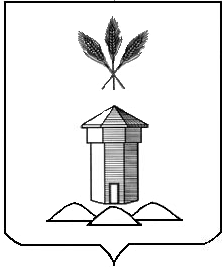 